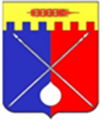 ДУМАТРУНОВСКОГО МУНИЦИПАЛЬНОГО ОКРУГАСТАВРОПОЛЬСКОГО КРАЯР Е Ш Е Н И Е20 ноября 2020 г.                            с. Донское                                                 № 29Об утверждении  Положения об  администрации Труновского муниципального округа Ставропольского краяВ соответствии с Федеральным законом от 06 октября 2003 года                       № 131-ФЗ «Об общих принципах организации местного самоуправления                  в Российской Федерации», Законом Ставропольского края от 14 января 2020 г. № 14-кз «О преобразовании муниципальных образований, входящих                       в состав Труновского муниципального района Ставропольского края,                       и об организации местного самоуправления на территории Труновского района Ставропольского края», решением Думы Труновского муниципального округа Ставропольского края от 08 октября 2020 г.  № 6              «О структуре органов местного самоуправления Труновского муниципального округа Ставропольского края», Дума Труновского муниципального округа Ставропольского краяРЕШИЛА:1. Утвердить прилагаемое Положение об администрации Труновского муниципального округа Ставропольского края.2. Признать утратившим силу со дня государственной регистрации исполнительно - распорядительного органа администрации Труновского муниципального округа Ставропольского края в качестве юридического лица, решение совета Труновского муниципального района Ставропольского края от 27 апреля 2016 г. № 28 «Об утверждении Положения об администрации Труновского муниципального района Ставропольского края».3. Настоящее решение вступает в силу со дня его опубликования                            в муниципальной газете «Труновский вестник».Председатель ДумыТруновского муниципального округаСтавропольского края							         Л.П. Арестов		ГлаваТруновского муниципального районаСтавропольского края							      Е.В. ВысоцкийПОЛОЖЕНИЕОБ АДМИНИСТРАЦИИ ТРУНОВСКОГО МУНИЦИПАЛЬНОГО ОКРУГА СТАВРОПОЛЬСКОГО КРАЯ1. Общие положения1.1. Администрация Труновского муниципального округа Ставропольского края (далее - администрация муниципального округа) является органом местного самоуправления Труновского муниципального округа Ставропольского края и осуществляет исполнительно-распорядительные функции по решению вопросов местного значения Труновского муниципального округа Ставропольского края (далее - муниципальный округ, вопросы местного значения муниципального округа).Администрация муниципального округа наделяется Уставом Труновского муниципального округа Ставропольского края (далее - Устав муниципального округа) полномочиями по решению вопросов местного значения муниципального округа и полномочиями для осуществления отдельных государственных полномочий, переданных органам местного самоуправления Труновского муниципального округа Ставропольского края (далее - органы местного самоуправления муниципального округа) федеральными законами и законами Ставропольского края.Структура администрации муниципального округа утверждается Думой Труновского муниципального округа Ставропольского края (далее – Дума муниципального округа) по представлению главы Труновского муниципального округа Ставропольского края (далее - Глава муниципального округа).1.2. Администрация муниципального округа в своей деятельности руководствуется Конституцией Российской Федерации, иными законами и нормативными правовыми актами Российской Федерации и Ставропольского края, Уставом муниципального округа, решениями Думы муниципального округа, а также настоящим Положением об администрации Труновского муниципального округа Ставропольского края (далее - Положение).1.3. Администрация муниципального округа осуществляет свою деятельность на территории Труновского муниципального округа Ставропольского края (далее - территория муниципального округа) во взаимодействии с территориальными федеральными органами исполнительной власти, государственными органами исполнительной власти Ставропольского края.2. Юридический статус2.1. Администрация муниципального округа обладает правами юридического лица и является муниципальным казенным учреждением.2.2. Полное наименование: администрация Труновского муниципального округа Ставропольского края.2.3. Сокращенное наименование: Администрация ТМО СК.2.4. Организационно - правовая форма: муниципальное казенное учреждение.2.4. Местонахождение, юридический и почтовый адрес: 356170, Российская Федерация, Ставропольский край, Труновский  район,  село Донское, улица Ленина, дом 5.2.5. Администрация муниципального округа имеет самостоятельный баланс, бюджетную смету, лицевые счета в соответствии с законодательством, печать со своим наименованием, печать с воспроизведением Государственного герба Российской Федерации, для ее использования при исполнении отдельных государственно-властных полномочий в установленном федеральными законами и законами Ставропольского края порядке,  а также соответствующие штампы и бланки, и несет ответственность в соответствии с законодательством Российской Федерации.2.6. Имущество администрации муниципального округа является муниципальной собственностью Труновского муниципального округа и находится у администрации муниципального округа на праве оперативного управления. Финансирование расходов на содержание администрации округа осуществляется за счет средств бюджета Труновского муниципального округа.2.7. От имени администрации муниципального округа приобретать                  и осуществлять имущественные и иные права и обязанности, выступать в суде без доверенности может Глава муниципального округа.3. Полномочия администрации муниципального округа3.1. Администрация Труновского муниципального округа исполняет полномочия в соответствии с Уставом муниципального округа.Администрация муниципального округа обеспечивает на территории муниципального округа решение вопросов местного значения муниципального округа, осуществление отдельных государственных полномочий, переданных органам местного самоуправления муниципального округа федеральными законами и законами Ставропольского края, а также исполнение решений, принятых в установленном порядке населением муниципального округа, исполнение муниципальных правовых актов органов местного самоуправления муниципального округа.3.2. Администрация муниципального округа осуществляет следующие полномочия:1) осуществляет составление и исполнение бюджета Труновского муниципального округа Ставропольского края (далее - бюджет муниципального округа), контроль за его исполнением, составляет отчет об исполнении бюджета муниципального округа;2) разрабатывает проект стратегии социально-экономического развития муниципального округа и направляет его на утверждение в Думу муниципального округа, утверждает иные документы стратегического планирования, предусмотренные Федеральным законом от 28 июня 2014 года № 172-ФЗ «О стратегическом планировании в Российской Федерации»;3) разрабатывает проекты муниципальных правовых актов об установлении, изменении и отмене местных налогов и сборов муниципального округа в соответствии с законодательством Российской Федерации о налогах и сборах;4) осуществляет владение, пользование и распоряжение муниципальным имуществом Труновского муниципального округа Ставропольского края в порядке, утвержденном решением Думы муниципального округа;5) организует в границах муниципального округа электро-, тепло-, газо- и водоснабжение населения, водоотведение, снабжение населения топливом в пределах полномочий, установленных законодательством Российской Федерации;6) осуществляет в ценовых зонах теплоснабжения муниципальный контроль за выполнением единой теплоснабжающей организацией мероприятий по строительству, реконструкции и (или) модернизации объектов теплоснабжения, необходимых для развития, повышения надежности и энергетической эффективности системы теплоснабжения и определенных для нее в схеме теплоснабжения в пределах полномочий, установленных Федеральным законом «О теплоснабжении»;7) осуществляет дорожную деятельность в отношении автомобильных дорог местного значения в границах муниципального округа и обеспечение безопасности дорожного движения на них, включая создание и обеспечение функционирования парковок (парковочных мест), осуществляет муниципальный контроль за сохранностью автомобильных дорог местного значения в границах муниципального округа, организацию дорожного движения, а также иные полномочия в области использования автомобильных дорог и осуществления дорожной деятельности в соответствии с законодательством Российской Федерации;8) обеспечивает проживающих в муниципальном округе и нуждающихся в жилых помещениях малоимущих граждан жилыми помещениями, организует строительство и содержание муниципального жилищного фонда, создает условия для жилищного строительства, осуществляет муниципальный жилищный контроль, а также иные полномочия органов местного самоуправления муниципального округа в соответствии с жилищным законодательством;9) создает условия для предоставления транспортных услуг населению и организует транспортное обслуживание населения в границах муниципального округа;10) участвует в профилактике терроризма и экстремизма, а также в минимизации и (или) ликвидации последствий проявлений терроризма и экстремизма в границах муниципального округа;11) разрабатывает и осуществляет меры, направленные на укрепление межнационального и межконфессионального согласия, поддержку и развитие языков и культуры народов Российской Федерации, проживающих на территории муниципального округа, реализацию прав коренных малочисленных народов и других национальных меньшинств, обеспечение социальной и культурной адаптации мигрантов, профилактику межнациональных (межэтнических) конфликтов;12) участвует в предупреждении и ликвидации последствий чрезвычайных ситуаций в границах муниципального округа;13) организует охрану общественного порядка на территории муниципального округа муниципальной милицией; 14) предоставляет помещение для работы на обслуживаемом административном участке муниципального округа сотруднику, замещающему должность участкового уполномоченного полиции;15) обеспечивает первичные меры пожарной безопасности в границах муниципального округа;16) организует мероприятия по охране окружающей среды в границах муниципального округа;17) организует предоставление общедоступного и бесплатного дошкольного, начального общего, основного общего, среднего общего образования по основным общеобразовательным программам в муниципальных образовательных организациях (за исключением полномочий по финансовому обеспечению реализации основных общеобразовательных программ в соответствии с федеральными государственными образовательными стандартами), организует предоставление дополнительного образования детей в муниципальных образовательных организациях (за исключением дополнительного образования детей, финансовое обеспечение которого осуществляется органами государственной власти субъекта Российской Федерации), создает условия для осуществления присмотра и ухода за детьми, содержания детей в муниципальных образовательных организациях, а также осуществляет в пределах своих полномочий мероприятия по обеспечению организации отдыха детей в каникулярное время, включая мероприятия по обеспечению безопасности их жизни и здоровья;18) создает условия для оказания медицинской помощи населению на территории муниципального округа в соответствии с территориальной программой государственных гарантий бесплатного оказания гражданам медицинской помощи;19) создает условия для обеспечения жителей муниципального округа услугами связи, общественного питания, торговли и бытового обслуживания;20) организует библиотечное обслуживание населения, комплектование и обеспечение сохранности библиотечных фондов библиотек муниципального округа;21) создает условия для организации досуга и обеспечения жителей муниципального округа услугами организаций культуры;22) создает условия для развития местного традиционного народного художественного творчества, участвует в сохранении, возрождении и развитии народных художественных промыслов в муниципальном  округе;23) организует сохранение, использование и популяризацию объектов культурного наследия (памятников истории и культуры), находящихся в собственности муниципального округа, обеспечивает охрану объектов культурного наследия (памятников истории и культуры) местного (муниципального) значения, расположенных на территории муниципального округа;24) обеспечивает условия для развития на территории муниципального округа физической культуры, школьного спорта и массового спорта, организует проведение официальных физкультурно-оздоровительных и спортивных мероприятий муниципального округа;25) создает условия для массового отдыха жителей муниципального округа и организует обустройство мест массового отдыха населения;26) формирует и содержит муниципальный архив;27) организует оказание ритуальных услуг и содержание мест захоронения;28) участвует в организации деятельности по накоплению (в том числе раздельному накоплению), сбору, транспортированию, обработке, утилизации, обезвреживанию, захоронению твердых коммунальных отходов;29) разрабатывает правила благоустройства территории муниципального округа, осуществляет контроль за их соблюдением, организует благоустройство территории муниципального округа в соответствии с указанными правилами, а также организует использование, охрану, защиту, воспроизводство городских лесов, лесов особо охраняемых природных территорий, расположенных в границах муниципального округа;30) разрабатывает и представляет на утверждение в Думу муниципального округа проект генерального плана муниципального округа, правил землепользования и застройки, утверждает подготовленную на основе генерального плана муниципального округа документацию по планировке территории, выдает градостроительный план земельного участка, расположенного в границах муниципального округа, выдает разрешение на строительство (за исключением случаев, предусмотренных Градостроительным кодексом Российской Федерации, иными федеральными законами), разрешение на ввод объектов в эксплуатацию при осуществлении строительства, реконструкции объектов капитального строительства, расположенных на территории муниципального округа, разрабатывает местные нормативы градостроительного проектирования муниципального округа, ведет информационную систему обеспечения градостроительной деятельности, осуществляемой на территории муниципального округа, осуществляет резервирование земель и изъятие земельных участков в границах муниципального округа для муниципальных нужд, осуществляет муниципальный земельный контроль в границах муниципального округа, осуществляет в случаях, предусмотренных Градостроительным кодексом Российской Федерации, осмотры зданий, сооружений и выдачу рекомендаций об устранении выявленных в ходе таких осмотров нарушений, направляет уведомления о соответствии указанных в уведомлении о планируемом строительстве параметров объекта индивидуального жилищного строительства или садового дома установленным параметрам и допустимости размещения объекта индивидуального жилищного строительства или садового дома на земельном участке, уведомления о несоответствии указанных в уведомлении о планируемом строительстве параметров объекта индивидуального жилищного строительства или садового дома установленным параметрам и (или) недопустимости размещения объекта индивидуального жилищного строительства или садового дома на земельном участке, уведомления о соответствии или несоответствии построенного или реконструированного объекта индивидуального жилищного строительства или садового дома требованиям законодательства о градостроительной деятельности при строительстве или реконструкции объектов индивидуального жилищного строительства или садовых домов на земельных участках, расположенных на территории муниципального округа, принимает в соответствии с гражданским законодательством Российской Федерации решения о сносе самовольной постройки, решения о сносе самовольной постройки или ее приведении в соответствие с установленными требованиями, решения об изъятии земельного участка, не используемого по целевому назначению или используемого с нарушением законодательства Российской Федерации, осуществляет снос самовольной постройки или ее приведения в соответствие с установленными требованиями в случаях, предусмотренных Градостроительным кодексом Российской Федерации;31) разрабатывает схемы размещения рекламных конструкций, выдает разрешения на установку и эксплуатацию рекламных конструкций на территории муниципального округа, аннулирует такие разрешения, выдает предписания о демонтаже самовольно установленных рекламных конструкций на территории муниципального округа, осуществляемые в соответствии с Федеральным законом «О рекламе»;32) присваивает адреса объектам адресации, изменяет, аннулирует адреса, присваивает наименования элементам улично-дорожной сети (за исключением автомобильных дорог федерального значения, автомобильных дорог регионального или межмуниципального значения), наименования элементам планировочной структуры в границах муниципального округа, изменяет, аннулирует такие наименования, размещает информацию в государственном адресном реестре;33) организует и осуществляет мероприятия по территориальной обороне и гражданской обороне, защите населения и территории муниципального округа от чрезвычайных ситуаций природного и техногенного характера, включая поддержку в состоянии постоянной готовности к использованию систем оповещения населения об опасности, объектов гражданской обороны, создает и содержит в целях гражданской обороны запасы материально-технических, продовольственных, медицинских и иных средств;34) создает, осуществляет содержание и организацию деятельности аварийно-спасательных служб и (или) аварийно-спасательных формирований на территории муниципального округа;35) создает, осуществляет развитие и обеспечение охраны лечебно-оздоровительных местностей и курортов местного значения на территории муниципального округа, а также осуществляет муниципальный контроль в области использования и охраны особо охраняемых природных территорий местного значения;36) организует и осуществляет мероприятия по мобилизационной подготовке муниципальных предприятий и учреждений, находящихся на территории муниципального округа;37) осуществляет мероприятия по обеспечению безопасности людей на водных объектах, охране их жизни и здоровья;38) создает условия для развития сельскохозяйственного производства, расширения рынка сельскохозяйственной продукции, сырья и продовольствия, содействует развитию малого и среднего предпринимательства, оказывает поддержку социально ориентированным некоммерческим организациям, благотворительной деятельности и добровольчеству (волонтерству);39) организует и осуществляет мероприятия по работе с детьми и молодежью в муниципальном  округе;40) осуществляет в пределах, установленных водным законодательством Российской Федерации, полномочия собственника водных объектов, устанавливает правила использования водных объектов общего пользования для личных и бытовых нужд и информирует население об ограничениях использования таких водных объектов, включая обеспечение свободного доступа граждан к водным объектам общего пользования и их береговым полосам;41) оказывает поддержку гражданам и их объединениям, участвующим в охране общественного порядка, создает условия для деятельности народных дружин;42) осуществляет муниципальный лесной контроль;43) обеспечивает выполнение работ, необходимых для создания искусственных земельных участков для нужд муниципального округа, проводит открытый аукцион на право заключить договор о создании искусственного земельного участка в соответствии с федеральным законом;44) осуществляет меры по противодействию коррупции в границах муниципального округа;45) организует в соответствии с Федеральным законом от 24 июля 2007 года № 221-ФЗ «О кадастровой деятельности» выполнение комплексных кадастровых работ и утверждает карту-план территории;46) планирует, осуществляет закупки товаров, работ, услуг для обеспечения муниципальных нужд и исполняет контракты;47) разрабатывает программы комплексного развития систем коммунальной инфраструктуры муниципального округа, программ комплексного развития транспортной инфраструктуры муниципального округа, программ комплексного развития социальной инфраструктуры муниципального округа, требования к которым устанавливаются Правительством Российской Федерации;48) осуществляет полномочия соучредителя печатного средства массовой информации для опубликования муниципальных правовых актов, обсуждения проектов муниципальных правовых актов по вопросам местного значения, доведения до сведения жителей муниципального округа официальной информации о социально-экономическом и культурном развитии муниципального округа, о развитии его общественной инфраструктуры и иной официальной информации в порядке, определенном решением Думы муниципального округа;49) осуществляет организационное и материально-техническое обеспечение подготовки и проведения муниципальных выборов, местного референдума, голосования по отзыву депутата, члена выборного органа местного самоуправления, выборного должностного лица местного самоуправления, голосования по вопросам изменения границ муниципального округа, преобразования муниципального округа;50) осуществляет международные и внешнеэкономические связи в соответствии с федеральными законами;51) разрабатывает и утверждает схемы размещения нестационарных торговых объектов;52) определяет специально отведенные места для проведения встреч депутатов Думы муниципального округа с избирателями, а также определяет перечни помещений, предоставляемых органами местного самоуправления для проведения встреч депутатов Думы муниципального округа с избирателями;53) принимает решения о привлечении граждан к выполнению на добровольной основе социально значимых для муниципального округа работ;54) выступает учредителем муниципальных учреждений и предприятий, проводит документальные и иные проверки их деятельности;55) исполняет иные полномочия по решению вопросов местного значения в соответствии с федеральными законами, Уставом муниципального округа, решениями Думы муниципального округа.3.3. В части, касающейся осуществления отдельных государственных полномочий, переданных органам местного самоуправления Труновского муниципального округа федеральными законами и законами Ставропольского края, администрация муниципального округа имеет право:1) издавать правовые акты по вопросам, связанным с осуществлением отдельных государственных полномочий, переданных органам местного самоуправления Труновского муниципального округа на основании и во исполнение положений, установленных соответствующими федеральными законами и (или) Законами Ставропольского края;2) использовать материальные ресурсы и расходовать финансовые средства, предоставленные администрации муниципального округа для осуществления отдельных государственных полномочий, переданных органам местного самоуправления Труновского муниципального округа, по целевому назначению;3) дополнительно использовать собственные материальные ресурсы и финансовые средства для осуществления переданных отдельных государственных полномочий при условии, что эти средства предусмотрены в бюджете муниципального округа и решением Думы муниципального округа предусмотрено выделение материальных ресурсов (финансовых средств) на эти цели;4) обжаловать в судебном порядке предписания уполномоченных государственных органов об устранении нарушений требований законов по вопросам осуществления отдельных государственных полномочий, переданных органам местного самоуправления Труновского муниципального округа федеральными законами и законами Ставропольского края.3.4. Администрация муниципального округа имеет право на решение вопросов, не отнесенных к вопросам местного значения муниципальных округов, установленных законодательством Российской Федерации: 1) создание музеев муниципального округа;2) создание муниципальных образовательных организаций высшего образования;3) участие в осуществлении деятельности по опеке и попечительству;4) создание условий для осуществления деятельности, связанной с реализацией прав местных национально-культурных автономий на территориях муниципального округа;5) оказание содействия национально-культурному развитию народов Российской Федерации и реализации мероприятий в сфере межнациональных отношений на территориях муниципального округа;6) создание муниципальной пожарной охраны;7) создание условий для развития туризма;8) оказание поддержки общественным наблюдательным комиссиям, осуществляющим общественный контроль за обеспечением прав человека и содействие лицам, находящимся в местах принудительного содержания;9) оказание поддержки общественным объединениям инвалидов, а также созданным общероссийскими общественными объединениями инвалидов организациям в соответствии с Федеральным законом от 24 ноября 1995 года № 181-ФЗ «О социальной защите инвалидов в Российской Федерации»;10) осуществление мероприятий, предусмотренных Федеральным законом «О донорстве крови и ее компонентов»;11) создание условий для организации проведения независимой оценки качества условий оказания услуг организациями в порядке и на условиях, которые установлены федеральными законами, а также применение результатов независимой оценки качества условий оказания услуг организациями при оценке деятельности руководителей подведомственных организаций и осуществление контроля за принятием мер по устранению недостатков, выявленных по результатам независимой оценки качества условий оказания услуг организациями, в соответствии с федеральными законами;12) предоставление гражданам жилых помещений муниципального жилищного фонда по договорам найма жилых помещений жилищного фонда социального использования в соответствии с жилищным законодательством;13) осуществление деятельности по обращению с животными без владельцев, обитающими на территории муниципального округа;14) осуществление мероприятий в сфере профилактики правонарушений, предусмотренных Федеральным законом «Об основах системы профилактики правонарушений в Российской Федерации»;15) оказание содействия развитию физической культуры и спорта инвалидов, лиц с ограниченными возможностями здоровья, адаптивной физической культуры и адаптивного спорта;16) осуществление мероприятий по защите прав потребителей, предусмотренных Законом Российской Федерации от 7 февраля 1992 года             № 2300-1 «О защите прав потребителей»;17) совершение нотариальных действий, предусмотренных законодательством, в случае отсутствия во входящем в состав территории муниципального округа, и не являющемся его административным центром населенном пункте нотариуса;18) оказание содействия в осуществлении нотариусом приема населения в соответствии с графиком приема населения, утвержденным нотариальной палатой Ставропольского края;3.4. Администрация муниципального округа  в случае наделения Труновского муниципального округа федеральными законами и (или) законами Ставропольского края отдельными государственными полномочиями, осуществляет переданные Труновскому муниципальному округу государственные полномочия в соответствии с установленными для их исполнения требованиями и несет ответственность за осуществление отдельных государственных полномочий в пределах выделенных Труновскому муниципальному округу на эти цели материальных ресурсов и финансовых средств.3.5. Администрация муниципального округа вправе привлекать в порядке, установленном законодательством Российской Федерации дополнительные финансовые средства за счет добровольных пожертвований и целевых взносов физических и (или) юридических лиц. 4. Глава муниципального округа4.1. Администрацию муниципального округа возглавляет Глава муниципального округа на принципах единоначалия.4.2. Глава муниципального округа избирается Думой муниципального округа из числа кандидатов, представленных конкурсной комиссией по результатам конкурса.Глава муниципального округа осуществляет свои полномочия на постоянной основе. Срок полномочий Главы муниципального округа составляет пять лет.Глава муниципального округа исполняет свои полномочия в соответствии с Уставом Труновского муниципального округа Ставропольского края и настоящим Положением.4.3. В своей деятельности Глава муниципального округа подконтролен и подотчетен населению муниципального округа и Думе муниципального округа, несет персональную ответственность за выполнение возложенных на администрацию муниципального округа и ее органы задач, осуществление ими своих функций.Глава муниципального округа обязан соблюдать ограничения и запреты и исполнять обязанности, установленные Федеральным законом                             от 25 декабря 2008 года № 273-ФЗ «О противодействии коррупции» и другими федеральными законами.4.4. В случаях, когда Глава муниципального округа временно (болезнь, отпуск, командировка и т.п.) не может исполнять свои обязанности,  полномочия Главы муниципального округа исполняет первый заместитель главы администрации муниципального округа или по поручению Главы муниципального округа один из заместителей главы администрации муниципального округа.4.5. В случае досрочного прекращения полномочий Главы муниципального округа либо применения к нему по решению суда мер процессуального принуждения в виде заключения под стражу или временного отстранения от должности, его полномочия до избрания нового Главы муниципального округа по решению Думы муниципального округа временно исполняет первый заместитель главы администрации муниципального округа или один из заместителей главы администрации муниципального округа. Полномочия главы муниципального округа прекращаются досрочно в случаях, установленных Уставом муниципального округа.4.6. В сфере осуществления исполнительно-распорядительной деятельности Глава муниципального округа:1) представляет администрацию муниципального округа в отношениях с территориальными органами федеральных органов исполнительной власти, органами государственной власти Ставропольского края, органами исполнительной власти Ставропольского края, органами местного самоуправления муниципальных образований Ставропольского края,  должностными лицами и организациями, в арбитражных судах, судах общей юрисдикции и у мировых судей, без доверенности действует от имени администрации муниципального округа;2) осуществляет общее руководство деятельностью администрации муниципального округа на принципах единоначалия, ее органов по решению всех вопросов, отнесенных к компетенции администрации муниципального округа, в том числе по исполнению решений Думы муниципального округа;3) заключает и расторгает от имени администрации муниципального округа муниципальные контракты (договоры) и соглашения в пределах своей компетенции, обеспечивает надлежащее исполнение условий заключенных договоров и соглашений;4) разрабатывает и представляет на утверждение Думы муниципального округа структуру администрации муниципального округа, формирует штаты администрации муниципального округа в пределах средств, утвержденных в бюджете муниципального округа на содержание администрации муниципального округа;5) назначает и освобождает от должности первого заместителя и заместителей главы администрации муниципального округа, работников аппарата администрации муниципального округа, руководителей отраслевых и территориальных органов администрации муниципального округа с правами юридического лица, руководителей муниципальных предприятий и учреждений, функции и полномочия учредителя которых осуществляет администрация муниципального округа, за исключением руководителей муниципальных предприятий и учреждений, подведомственных отраслевым и территориальным органам администрации муниципального округа с правами юридического лица, а также решает вопросы применения к ним мер поощрения и наложения дисциплинарных взысканий;6) согласовывает кандидатуры на должности руководителей муниципальных предприятий и учреждений, подведомственных отраслевым и территориальным органам администрации муниципального округа;7) распределяет обязанности между заместителями главы администрации муниципального округа;8) осуществляет функции распорядителя бюджетных средств при исполнении бюджета муниципального округа (за исключением средств по расходам, направляемым на обеспечение деятельности Думы муниципального округа);9) отменяет распорядительные акты (указания) руководителей органов администрации муниципального округа, противоречащие законодательству Российской Федерации, Ставропольского края, Уставу муниципального округа или иным муниципальным правовым актам;10) обеспечивает исполнение бюджета муниципального округа;11) осуществляет иные полномочия, предусмотренные федеральным законодательством, законодательством Ставропольского края, Уставом муниципального округа и муниципальными правовыми актами муниципального округа.4.7. В сфере взаимодействия с Думой муниципального округа Глава муниципального округа: 1) принимает участие в заседаниях Думы муниципального округа;2) вносит в Думу муниципального округа проекты решений Думы муниципального округа;3) вправе требовать созыва внеочередного заседания Думы муниципального округа;4) предлагает вопросы в повестку дня заседаний Думы муниципального округа;5) обеспечивает разработку проектов бюджета муниципального округа, стратегии социально-экономического развития муниципального округа, подготовку отчетов об их исполнении и вносит их в Думу муниципального округа на утверждение;6) представляет на рассмотрение Думы муниципального округа проекты нормативных правовых актов о введении или отмене местных налогов и сборов, а также другие правовые акты, предусматривающие расходы, покрываемые за счет средств бюджета муниципального округа;7) дает заключение на проекты решений Думы муниципального округа, внесенные иными субъектами правотворческой инициативы, предусматривающие установление, изменение или отмену местных налогов и сборов, осуществление расходов из средств бюджета муниципального округа.5. Организация деятельности администрациимуниципального округа5.1. В структуру администрации муниципального округа входят первый заместитель и заместители главы администрации муниципального округа, аппарат администрации муниципального округа, структурные подразделения  администрации муниципального округа, а также отраслевые (функциональные) и территориальные органы администрации муниципального округа (далее - органы администрации муниципального округа).5.2. Полномочия и порядок организации работы органов администрации муниципального округа, определяются положениями об этих органах, утверждаемыми для юридических лиц - решениями Думы муниципального округа, для органов администрации муниципального округа, не обладающих статусом юридического лица, - муниципальным правовым актом администрации Труновского муниципального округа Ставропольского края (далее - муниципальные правовые акты администрации муниципального округа).5.3. Руководители органов администрации муниципального округа в своей деятельности подчинены и подотчетны Главе муниципального округа, курирующему соответствующую отрасль заместителю главы администрации муниципального округа.5.4. Руководители органов администрации муниципального округа:1) организуют работу органа администрации муниципального округа;2) разрабатывают и вносят Главе муниципального округа проекты муниципальных правовых актов и иные предложения в пределах своей компетенции;3) рассматривают обращения граждан, ведут прием граждан по вопросам, относящимся к их компетенции;4) по согласованию с Главой муниципального округа назначают на должность и освобождают от должности руководителей подведомственных муниципальных предприятий и учреждений, а также решают вопросы применения к ним мер поощрения и наложения дисциплинарных взысканий;5) решают иные вопросы в соответствии с федеральным и краевым законодательством, Уставом муниципального округа, муниципальными правовыми актами муниципального округа.5.5. При администрации муниципального округа могут создаваться консультативные и совещательные органы, действующие на общественных началах.5.6. Администрация муниципального округа в пределах своих полномочий издает муниципальные правовые акты в виде постановлений и распоряжений. Порядок подготовки муниципальных правовых актов администрации муниципального округа, их согласования определяется муниципальным правовым актом администрации муниципального округа.Муниципальные нормативные правовые акты администрации муниципального округа вступают в силу со дня их официального опубликования (обнародования), иные муниципальные правовые акты администрации муниципального округа - со дня их подписания, если иной порядок не установлен действующим законодательством, Уставом муниципального округа или самим правовым актом.Муниципальные правовые акты администрации муниципального округа обязательны для исполнения всеми расположенными на территории муниципального округа предприятиями, учреждениями, организациями, их должностными лицами, общественными и религиозными объединениями, а также гражданами.5.7. Штатную численность администрации муниципального округа составляют муниципальные служащие, работники, замещающие должности, не являющиеся  должностями муниципальной службы, а также работники, осуществляющие деятельность по профессиям рабочих.Условия прохождения муниципальной службы, а также  порядок оплаты труда работников, замещающих должности, не являющиеся должностями муниципальной службы, устанавливаются муниципальными нормативными правовыми актами муниципального округа. Порядок оплаты труда работников, осуществляющих деятельность по профессиям рабочих, устанавливается муниципальными нормативными правовыми актами муниципального округа. 6. Ответственность работников администрациимуниципального округа6.1. Работники администрации муниципального округа могут привлекаться к административной, уголовной, гражданской, дисциплинарной, материальной ответственности в порядке и по основаниям, установленным действующим законодательством Российской Федерации.7. Заключительные положения7.1. Изменения и дополнения в настоящее Положение принимаются Думой муниципального округа в соответствии с действующим законодательством, Уставом муниципального округа и настоящим Положением.7.2 Ликвидация или реорганизация администрации муниципального округа  производится в порядке, установленном законодательством Российской Федерации, Ставропольского края, Уставом муниципального округа. ______________УТВЕРЖДЕНОрешением Думы Труновского муниципального округаСтавропольского краяот  20 ноября 2020 г.  № 29